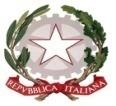 ISTITUTO DI ISTRUZIONE SUPERIORE STATALE“ ROSINA  SALVO “- TRAPANISede: Via Marinella, 1 – 91100 TRAPANI – Tel 0923 22386 – Fax:0923 23505 – E-mail (PEC):tpis031005@pec.istruzione.it – E-mail (PEO):tpis031005@istruzione.itCodice meccanografico: TPIS031005 – C.F. 93072110815 - sito internet www.rosinasalvo.itLiceo Statale “Rosina Salvo”                                      					Liceo Artistico Statale “M.Buonarroti”Via Marinella, 1- 91100 Trapani							Via del Melograno, 1 – 91100 TRAPANITel. 0923 22386 – Fax:0923 23505						Tel. 0923 26763 Fax: 0923 544034Codice Meccanografico:TPPM03101L						Codice Meccanografico:TPSL03101CA tutti i docentiAgli alunniAi genitori degli alunniAl personale ATAOggetto : Progetto curriculare di Educazione SentimentaleIn accordo con quanto previsto dalle Linee Guida Nazionali emanate da Miur in relazione a "Educare al rispetto: per la parità tra i sessi, la prevenzione della violenza di genere e di tutte le forme di discriminazione", in attuazione del art. 1 comma 16 L. 107/2015 , In relazione alle norme sulla promozione cultura umanistica, sulla valorizzazione della del patrimonio e delle produzioni culturali e sul sostegno della creatività (D.lgs. n. 60/2017), la Classe III sez. O del Liceo delle Scienze Umane nell'ambito della attività didattica prevista per le discipline Scienze Umane, Italiano, Latino e Filosofia sta eseguendo un lavoro di approfondimento sul tema della educazione sentimentale. Tale lavoro prevede la realizzazione di uno spettacolo didattico denominato “Lezione d’Amore” , che sarà fruibile da tutte le classi dell'Istituto : un percorso tra canzoni, testi poetici e filosofici per comprendere come L'Amore sia un sentimento culturalmente codificato che risponde ai bisogni profondi di ogni essere umano nel rispetto di sè e dell'altro, finalizzato ad una crescita sentimentale autoconsapevole e rispettosa delle differenze di genere e della autodeterminazione . Gli alunni partecipanti saranno impegnati secondo il seguente orario nel corso dei mesi di Gennaio e Febbraio :n.4 incontri pomeridiani (h. 14,30-16,30) ogni martedìn. 3 incontri della durata di ore 2 ciascuno durante l’orario scolastico Per la realizzazione di questo progetto, e per dare anche spazio al talento e alla creatività di tutti gli alunni e le alunne della scuola, sono stati coinvolti anche allievi di altre classi che parteciperanno alla  produzione e alla esibizione di fine percorso.Qui di seguito elenco completo degli alunni impegnati : -CLASSE 3^O-MARIKA ROMANO (3^G)-RICCARDO MAZZARA (3^G)-SILVIA FATEBENE (3^G)-ANNA PULIZZI (4^A)-MARTINA BUSCAINO (3^A)-SIMONA ODDO (3^B)-SIMONE ENEA (2^G)-ROSA RITONDO (4^O)-ALICE ROCCIA (4^O)-FEDERICA TARANTINO (4^O)-SERENA NICOSIA (4^O)-GRETA IOVINO (4^O)-STEFANIA BULGARELLA(4^O)-ALESSIA MORREALE (4^O)-MARIA PIA D’ANGELO (4^O)-MARIA RITA GIACOMA CARLETTI (4^O)-ARIANNA VARIO (4^O)-MARIA NOVARA (4^O)-MIRANDA GIGLIO (1^E)-GIULIA LEUCI (1^E)-ANASTASIA GIRLICEANU (1^E)-GLORIA PAGOTO (5^O)-NICOLE GENOVA (3^E)Pertanto si richiede ai docenti delle classi coinvolte di facilitare la partecipazione dei suddetti alunni alle attività laboratoriali.Trapani, 18 Dicembre 2018                                                                                        La referente                                                                                                                               prof. Sabrina Rocca 